T.C.BANDIRMA ONYEDİ EYLÜL ÜNİVERSİTESİÖMER SEYFETTİN UYGULAMALI BİLİMLER FAKÜLTESİMEZUN DURUMUNDA OLAN ÖĞRENCİLER İÇİN STAJ- AKIŞ ŞEMASI1 SPAS Müstehaklık Sorgulamada (Sağlık Provizyon Aktivasyon Sistemi) provizyon görünmüyor ise sorgulamaya ilişkin ekran görüntüsünü teslim edebilirsiniz.ÖNEMLİ!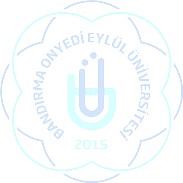 BÖLÜMLERİN STAJ TARİHLERİ VE SÜRELERİBÖLÜMLERİN STAJ İLE İLGİLİ RESMİ E-MAİL ADRESLERİTÜM ÖĞRENCİLERİMİZE STAJLARINDA BAŞARILAR DİLERİZ.BölümStaj Başlama TarihiStaj SüresiUluslararası Ticaret ve Lojistik13 Kasım 202320 İşgünüYönetim Bilişim Sistemleri13 Kasım 202320 İşgünüYeni Medya ve İletişim13 Kasım 202320 İşgünüBölümMail adresiUluslararası Ticaret ve Lojistikutlstaj@bandirma.edu.trYönetim Bilişim Sistemleriybsstaj@bandirma.edu.trYeni Medya ve İletişimymistaj@bandirma.edu.tr